嘉義縣樹木修剪認證簡章嘉義縣政府 110年度景觀樹木修剪教育訓練暨認證考試(第一梯次)一、研習班別及課程內容：    主辦單位：嘉義縣政府建設處      聯絡人:黃品憲技士-(05)3622712#6215    承辦單位：臺南市景觀工程商業同業公會 聯絡人:韓麗惠  06-2619178 吳雅惠0935768767    各梯次研習人數：60人    上課日期：第一梯次 ：110年6月22日(二)~23日(三)     課程表 ：  (詳附件一)    學科上課及考試地點：嘉義縣創新學院101教室。    術科上課及考試地點：嘉義縣四神獸公園。(詳附件二)二、參訓人員資格及注意事項：    1.參訓人員以縣府公部門人員、學校辦理樹木修剪相關人員、三年內執行本府修剪維護廠商為主且本活動為因應公務需求，由上述人員優先報名，若有餘額則開放給其他相關業者及民眾報名參訓(依報名先後順序)，每梯次限60人，額滿為止。上課及認證費用全免，每人限免費受訓一次。    2.參訓學員各梯次依報名先後次序接受報名，額滿為止。    3. 參訓學員完成報名確認後，無故缺席者，將喪失本年度免費受訓資格。    4.參訓學員若重複報名，本會將取消重複梯次之報名參訓資格。若於重複梯次認證合格者，經查實將取消認證資格。    5. 該教育訓練考試之證照將作為日後嘉義縣政府景觀(含樹木修剪)標案之投標條件。    6.為因應防疫政策，請學員務必配戴口罩，且若課程當日額溫達37.5度將不得參與課程。三、報名日期：     1.即日起至  110  年 6 月 15 日(二)截止或額滿為止。     四、報名方式: (1) 本認證活動採線上報名，請自行上網報名。點選此處進入報名網頁或掃瞄下方QR-Code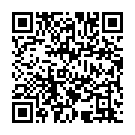 (2) 辦理單位對參訓名額依報名先後順序額滿為止(縣府公部門人員、學校辦理樹木修剪相關人員、三年內執行本府修剪維護廠商優先)。(3) 成績及證書寄發以報名表上所填之通訊地址為主。(4) 成績公佈查詢方式：本會將於各期認證考試後 10 日內以郵寄方式將成績通知各學員，並將合格人員資訊公告於嘉義縣政府建設處網站。如有疑義者，請電洽 :06-2619178(5) 參加本教育訓練人員如對成績有異議時，應於成績公告後3日內，由參加教育訓練本人，以書面載明姓名、出生年月日、性別、身分證統一編號、住居所及事由等，向本會(臺南市景觀工程商業同業公會)提出異議 處理。逾時提出者，不予受理。 (6) 為處理訓練成績有異議爭議事件、試後參訓人員提出之成績異議問題及違失事項，本會得召開技術爭議審議小組會議。技術爭議審議小組作成之決定，由本會以書面答覆申請人。五、報名表(詳附件三)  請自行下載紙本報名表於報到時繳交報名表及近一年 1 吋照片3 張並於背面正楷簽名，於報到時於報到櫃台繳交。六、出勤考核：(1) 上課時請攜帶身份證或有相片之健保卡或駕照等文件。(2) 參加景觀樹木修剪教育訓練之人員，應全程參與培訓課程(含學科理論及術科鑑別及實作測驗)，方能取得測驗資格。七、成績考核    (1) 學科測驗佔總成績100%。    (2) 術科鑑別測驗佔總成績100%。    (3) 術科實作測驗佔總成績100%。    (4) 學科測驗所佔比例、術科鑑別測驗及術科實作測驗所佔比例均達60分(含)以上為及格。八、術科測驗應檢人務必自備工具如下：★  1.剪定鋏(長度限200mm以下)★  2.修枝鋸(刀刃長度限36cm以下) ★  3.著長袖上衣、長褲、運動鞋 (勿穿著脫鞋、涼鞋)4. 工程用安全帽、護目鏡、反光背心、防護手套、工作腰帶等由本單位提供每位學員一套使用，使用完後需歸還。(學員亦可自備使用)附件一：                    課程表附件二術科考次地點1.術科考試地點嘉義縣四神獸公園。(附件二)衛星地圖照片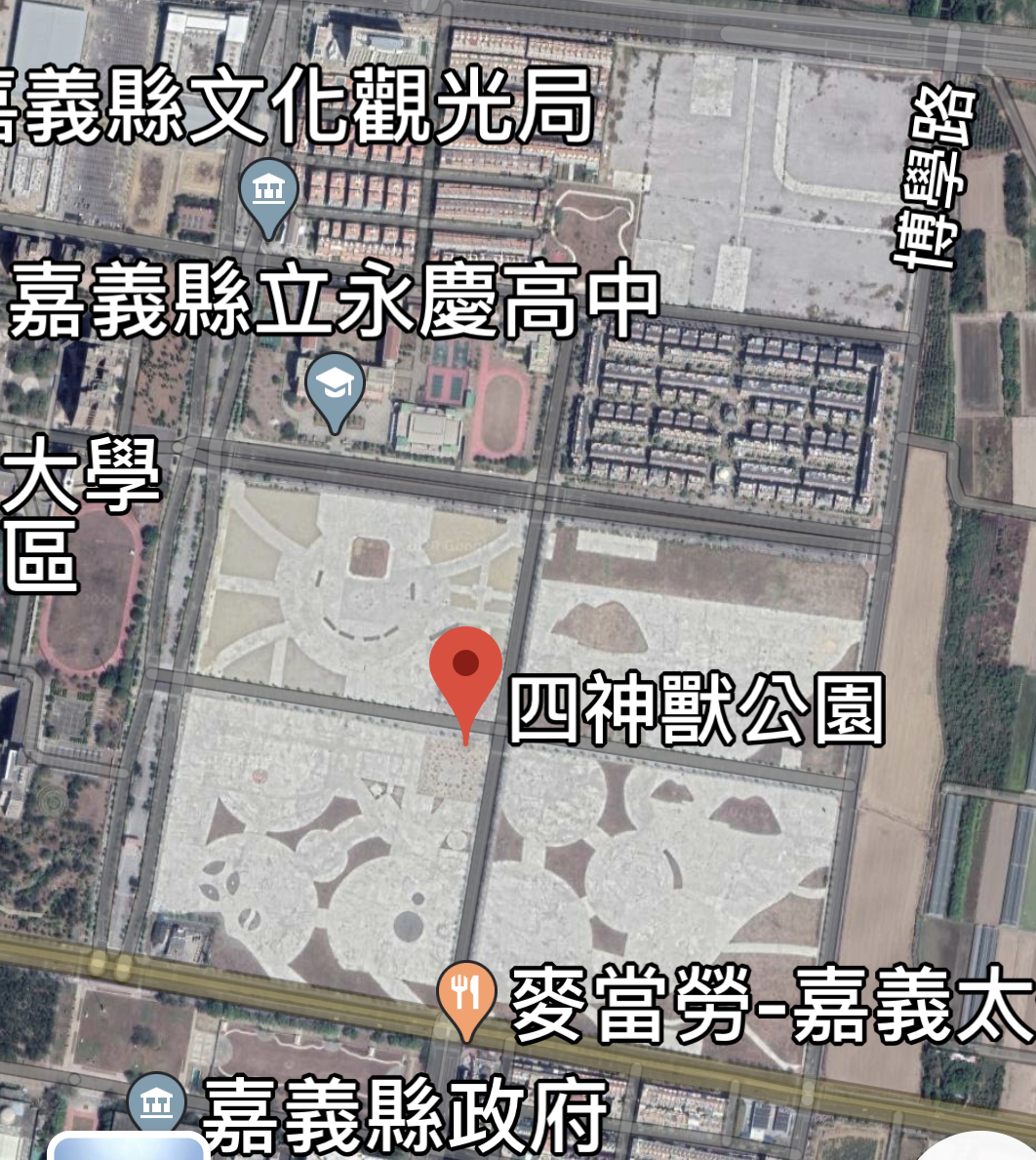 術科(鑑別及實作)測驗地點:博學路及信義二路、太子大道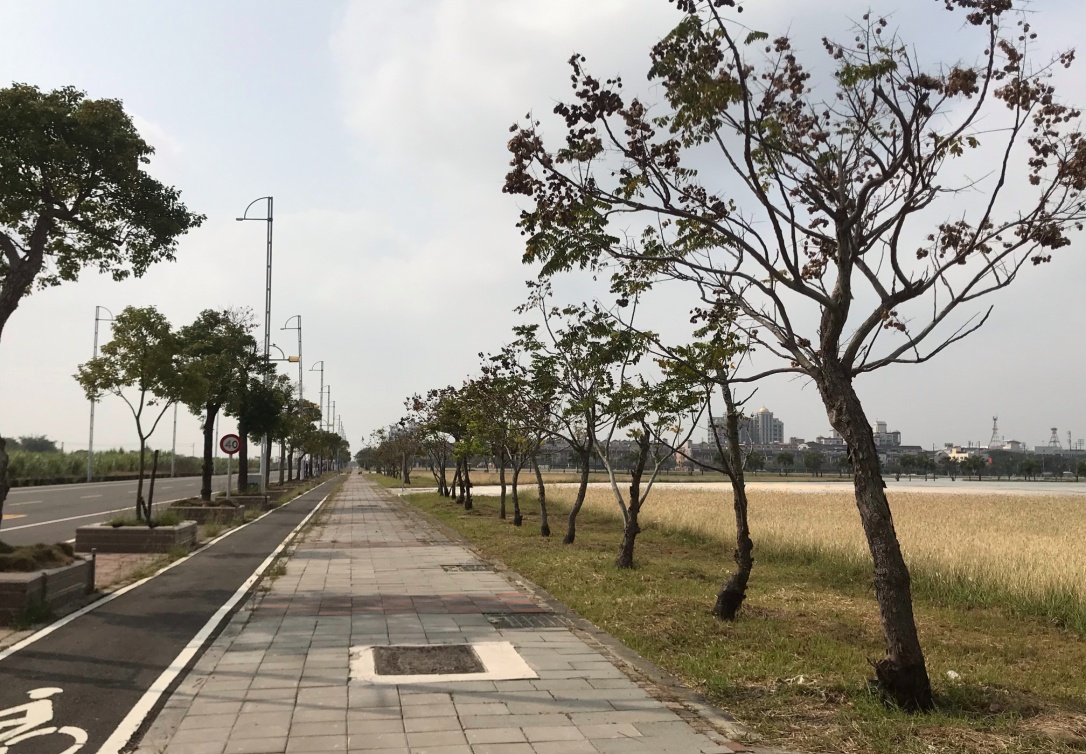 附件三嘉義縣政府 110年度景觀樹木修剪教育訓練暨認證考試報名表照片繳交注意事項1.繳交1年內1吋彩色正面半身脫帽照片3張2.不得使用以印表機所列印之照片3.照片背面書明報檢人姓名及身分證號4.照片請置放於夾鏈袋中景觀樹木修剪教育訓練暨認證考試工作課程(第一天)景觀樹木修剪教育訓練暨認證考試工作課程(第一天)景觀樹木修剪教育訓練暨認證考試工作課程(第一天)景觀樹木修剪教育訓練暨認證考試工作課程(第一天)景觀樹木修剪教育訓練暨認證考試工作課程(第一天)景觀樹木修剪教育訓練暨認證考試工作課程(第一天)研習時間時數時數課程授課師資科別08:00-08:3030.分30.分研習受測人員報到研習受測人員報到研習受測人員報到08:30-08:4010.分10.分嘉義縣景觀樹木修剪技能測驗認證開訓長官致詞貴賓致詞儀式08:40-08:5010.分10.分準備時間準備時間準備時間08:50-10:2090.分90.分樹木修剪之職業安全衛生管理陳春木學科10:20-10:3010.分10.分休息時間休息時間休息時間10:30-12:0090.分90.分景觀樹木修剪作業SOP.技術規則李碧峰學科12:00-13:3090.分90.分午餐休息時間午餐休息時間午餐休息時間13:30-15:0090.分90.分景觀樹木修剪作業SOP.技術規則李碧峰學科15:00-15:2020.分20.分下午茶點心休息時間下午茶點心休息時間下午茶點心休息時間15:20-16:5090.分90.分景觀樹木修剪判定與工具操作李碧峰學科16:50-17:0010.分10.分景觀樹木修剪～綜合問題討論景觀樹木修剪～綜合問題討論景觀樹木修剪～綜合問題討論17:00本日活動結束/賦歸本日活動結束/賦歸本日活動結束/賦歸景觀樹木修剪教育訓練暨認證考試工作課程(第二天)景觀樹木修剪教育訓練暨認證考試工作課程(第二天)景觀樹木修剪教育訓練暨認證考試工作課程(第二天)景觀樹木修剪教育訓練暨認證考試工作課程(第二天)景觀樹木修剪教育訓練暨認證考試工作課程(第二天)景觀樹木修剪教育訓練暨認證考試工作課程(第二天)研習時間研習時間時數課程師資科別08:30-09:0008:30-09:0030.分研習受測人員報到研習受測人員報到研習受測人員報到09:00-09:4009:00-09:4040.分景觀樹木修剪技術［學科筆試測驗］監評委員術科09:40-10:0009:40-10:0020.分休息時間與工具準備休息時間與工具準備休息時間與工具準備10:00-12:0010:00-12:00120.分樹木修剪技術（分組）實作練習監評委員術科12:00-13:0012:00-13:0060.分午餐休息時間/工具裝備檢查與題號崗位抽籤午餐休息時間/工具裝備檢查與題號崗位抽籤午餐休息時間/工具裝備檢查與題號崗位抽籤13:00-16:3013:00-16:30210.分術科(鑑別及實作)測驗監評委員術科16:30-17:0016:30-17:0030.分術科試題解析監評委員術科17:0017:00本活動結束/賦歸本活動結束/賦歸本活動結束/賦歸本活動結束/賦歸中文姓名□葷□素□葷□素出生年月日年    月    日中文姓名□葷□素□葷□素身分證統一編號英文姓名(與護照相同，如未填寫將逕以漢語拼音轉換，不得異議)(與護照相同，如未填寫將逕以漢語拼音轉換，不得異議)(與護照相同，如未填寫將逕以漢語拼音轉換，不得異議)手機英文姓名(與護照相同，如未填寫將逕以漢語拼音轉換，不得異議)(與護照相同，如未填寫將逕以漢語拼音轉換，不得異議)(與護照相同，如未填寫將逕以漢語拼音轉換，不得異議)聯絡電話單位名稱E-mail通訊地址□□□-□□縣      鄉市      村             路      段           號之市      區鎮      里      鄰     街      巷     弄    樓之□□□-□□縣      鄉市      村             路      段           號之市      區鎮      里      鄰     街      巷     弄    樓之□□□-□□縣      鄉市      村             路      段           號之市      區鎮      里      鄰     街      巷     弄    樓之□□□-□□縣      鄉市      村             路      段           號之市      區鎮      里      鄰     街      巷     弄    樓之□□□-□□縣      鄉市      村             路      段           號之市      區鎮      里      鄰     街      巷     弄    樓之身分證影本粘貼處(正面，請浮貼)身分證影本粘貼處(正面，請浮貼)身分證影本粘貼處(正面，請浮貼)身分證影本粘貼處(反面，請浮貼)身分證影本粘貼處(反面，請浮貼)身分證影本粘貼處(反面，請浮貼)